 Учите детей играть в шашки… Или роль игры в шашки в логико-математическом развитии детей старшего дошкольного возраста»   Не легкая задача,
Не куклы – неваляшки!
Познать хотят игрушку
С названьем  «чудо – шашки»! 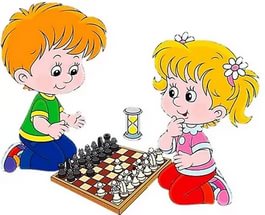 И родители, и педагоги знают, что математика - это мощный фактор интеллектуального развития ребенка, формирования его познавательных и творческих способностей. Известно и то, что от эффективности математического развития ребенка в дошкольном возрасте зависит успешность обучения математике в начальной школе.        Игра в шашки – очень мощный инструмент гармонического развития интеллекта ребенка в игровой форме. Процесс обучения азам игр в шашки способствует также развитию у детей способности ориентироваться на плоскости, развитию логического мышления, суждений, умозаключений; учит ребёнка запоминать, обобщать, предвидеть результаты своей деятельности; вырабатывает умение вести точные и глубокие расчёты, требующие предприимчивости, дальновидности, смелости, настойчивости и изобретательности, фантазии, а также формирует волю к победе в напряжённой борьбе. Благодаря играм в шашки дети учатся быть терпеливыми, усидчивыми, настойчивыми в достижении поставленной цели, вырабатывают в себе работоспособность, умение решать логические задачи в условиях дефицита времени, тренируют память, учатся самодисциплине. Решение большого количества систематизированных дидактических заданий способствует формированию у детей способности действовать в уме и развитию морально-волевых качеств. Шашки по праву признана одной из самых интеллектуальных игр, поэтому, прежде всего, она стимулирует мыслительную деятельность детей, способствует их логическому мышлению, развивает пространственное воображение, память и внимание, что очень важно для подготовки к школе. Поскольку большая часть детей в дошкольном возрасте по своей природе очень подвижны и активны и им трудно сосредоточить свое внимание на продолжительное время, то эта волшебная игра ненавязчиво формирует у них такое качество, как усидчивость.Как научить ребёнка играть в шашечную игру?Шашки — игра для двух игроков на многоклеточной доске, специальными фишкам – шашками. Используется по 12 фишек. Шашки есть почти в каждой семье, но лишь единицы современных дошкольников умеют и любят в них играть. А у взрослых на это и вовсе не хватает времени.        Знакомство и обучение дошкольника игре в шашки происходит поэтапно:Внимательно рассмотрите фишки (цвет, форму), доску, выделяя белые и черные поля. Дайте возможность ребенку обследовать руками фишки с наружной и внутренней стороны, убедиться в особенностях внешнего вида перевернутой шашки (будущей дамки).Дайте ребенку две фишки разных цветов и объясните, что шашки на поле (независимо от их цвета) стоят и двигаются только по черным клеткам. Это необходимо  для того, чтобы шашки соперников встретились в игре. Предложите ребенку самостоятельно разместить свои фишки в любом месте доски, при этом следите за правильностью их расстановки на черные поля.Предложите ребенку правильно расставить шашки на игровом поле, объяснив, что перед началом игры фишки разных цветов находятся на своих половинах игрового поля. При этом центр поля свободен для того, чтобы можно было совершать ходы. Размещать шашки следует в три ряда от ближнего к себе края игрового поля и только на черные клеткиПереходим к обучению ходам по диагонали вперед на свободное соседнее черное . Объясните ребенку смысл игры —  уничтожить шашки соперника при продвижении своих шашек вперед. Простая фишка назад не ходит. Проигравшим считается тот, у кого не осталось на игровом поле шашек.Проведите тренировочную игру с ограниченным количеством шашек на поле. Отрабатывая ходы, ребенок рано или поздно столкнется с положением, когда шашки соперников встретятся и будут находиться на соседних полях по диагонали, а поле за шашкой соперника свободно. Взрослый показывает, что тот из игроков, чья очередь делать ход, обязан взять (бить, «съесть») шашку противника и убрать ее с поля. Простая шашка может бить шашку соперника и ходом назад.Расскажите ребенку, что в любом бою, в том числе в шашечном, есть герои. Это простые шашки, которые достигнув последнего ряда поля соперника, становятся ударными шашками-дамками и продолжают бой. Дамка может ходить по всем диагоналям игрового поля, уничтожая шашки соперника. Она представляет собой перевернутую фишку.Взрослый спрашивает у ребенка, кто должен ходить первым и объясняет, что игру в шашки всегда начинают белые. Он также демонстрирует, как можно провести жеребьевку, спрятав разные по цвету шашки в левой и правой руках.Игра требует полного сосредоточения, внимания, обзора всего поля. Как правило, ребенок так увлечен своей стратегией, продвижением шашек, что не может оценить картину на доске в целом, не замечают ходов соперника и динамики изменения ситуации. Задача взрослого — научить детей правилу: перед тем как сделать ход, необходимо оценивать ситуацию на доске, следить за всеми шашками на игровом поле, а также прогнозировать развитие ситуации.Стихотворный вариант, который очень помогает детям быстро освоить правила этой умной игры: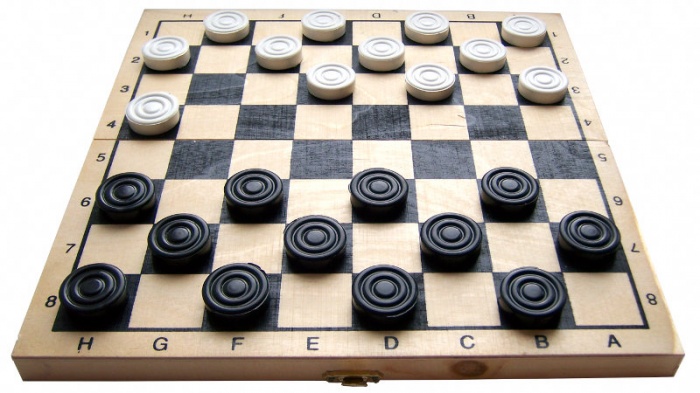 Начинать бой можешь смело –
Первый ход всегда                 за белой!
Шашки медленно,                    но метко
Шагают лишь по черным клеткам!
Наверно, шашкам                 не везет,
Что ходят шашки лишь ВПЕРЕД!
Знают все:                              и стар, и млад,
Шашкой бьем вперед – назад!
Шашка соперника сразу погибнет,
Если твоя ее перепрыгнетПоля вдруг конец настанет,
Сразу шашка «дамкой» станет!Чтоб твою «дамку» не поймали,
Ход ее по всей диагонали!Цель игры – побить «врагов»
И чтоб им не было ходов!